ATZINUMS Nr. 22/11-3.7/20par atbilstību ugunsdrošības prasībāmAtzinums iesniegšanai derīgs sešus mēnešus.Atzinumu var apstrīdēt viena mēneša laikā no tā spēkā stāšanās dienas augstākstāvošai amatpersonai:Atzinumu saņēmu:20____. gada ___. ___________DOKUMENTS PARAKSTĪTS AR DROŠU ELEKTRONISKO PARAKSTU UN SATURLAIKA ZĪMOGU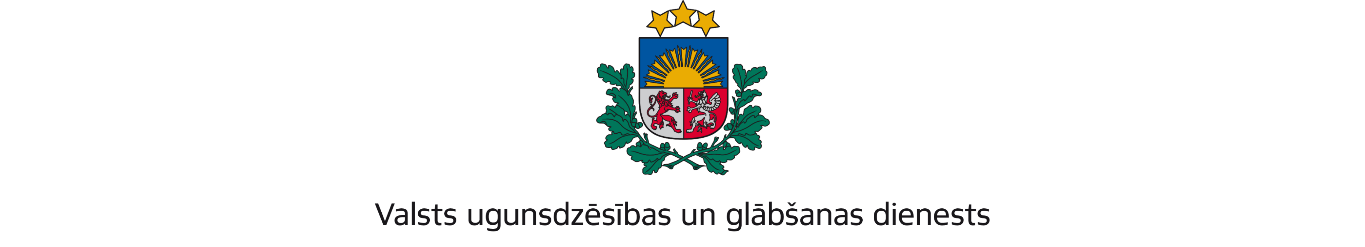 ZEMGALES REĢIONA BRIGĀDEDobeles iela 16, Jelgava, LV-3001; tālr.: 63037551; e – pasts: zemgale@vugd.gov.lv; www.vugd.gov.lvJelgavaSIA “Studio LimitLESS”(izdošanas vieta)(juridiskās personas nosaukums vai fiziskās personas vārds, uzvārds)29.04.2022.Reģistrācijas Nr. 40203049609(datums)(juridiskās personas reģistrācijas numurs vai fiziskās personās kods)Ieriķu iela 58-222, Rīga, LV-1084(juridiskās vai fiziskās personas adrese)1.Apsekots: atpūtas un dabas kompleksa “Kaupēna dzirnavas” būves ar kadastra apzīmējumu 54960050031004, “Luda pirtiņa”, “Paradīzes namiņš”, “Egļu namiņš”, trīs kempinga mājiņu telpas un teritorija (turpmāk - Objekts)(apsekoto būvju, ēku vai telpu nosaukums)2.Adrese: “Kaupēna dzirnavas”, Zaļenieku pag., Jelgavas novads3.Īpašnieks (valdītājs): Ojārs Briedis (juridiskās personas nosaukums vai fiziskās personas vārds, uzvārds)personas dati: 25.08.57. adrese- “Viesturi”, Zaļenieku pag., Jelgavas nov., LV-3011(juridiskās personas reģistrācijas numurs vai fiziskās personas kods; adrese)4.Iesniegtie dokumenti: Jeļenas Orlovas 2022.gada 19.aprīļa iesniegums Nr. B/N5.Apsekoto būvju, ēku vai telpu raksturojums: Objekta telpas nodrošinātas ar ugunsdzēsības aparātiem, automātisko ugunsgrēka atklāšanas un trauksmes signalizācijas sistēmu, autonomajiem ugunsgrēka detektoriem6.Pārbaudes laikā konstatētie ugunsdrošības prasību pārkāpumi: Nav7.Slēdziens: Objekta būve ar kadastra apzīmējumu 54960050031004, “Luda pirtiņa”, “Paradīzes namiņš”, “Egļu namiņš” un trīs kempinga mājiņas atbilstugunsdrošības prasībām diennakts nometnes rīkošanai.8.Atzinums izsniegts saskaņā ar: Ministru kabineta 2009.gada 1.septembra noteikumu Nr.981 “Bērnu nometņu organizēšanas kārtība” 8.5.apakšpunktu.(normatīvais akts un punkts saskaņā ar kuru izdots atzinums)9.Atzinumu paredzēts iesniegt: Valsts izglītības satura centram.(iestādes vai institūcijas nosaukums, kur paredzēts iesniegt atzinumu)Valsts ugunsdzēsības un glābšanas dienesta Zemgales reģiona brigādes komandierim, Dobeles ielā 16, Jelgavā, LV-3001.(amatpersonas amats un adrese)Valsts ugunsdzēsības un glābšanas dienesta Zemgales reģiona brigādes Ugunsdrošības uzraudzības un civilās aizsardzības nodaļas inspektoreEvija Mame(amatpersonas amats)(paraksts)(v. uzvārds)29.04.2022. nosūtīts elektroniski parakstīts dokuments uz e-pastu elena.borsch.1997.eo@gmail.com(juridiskās personas pārstāvja amats, vārds, uzvārds vai fiziskās personas vārds, uzvārds; vai atzīme par nosūtīšanu)(paraksts)